   MIĘDZYSZKOLNY OŚRODEK SPORTOWY KRAKÓW-WSCHÓD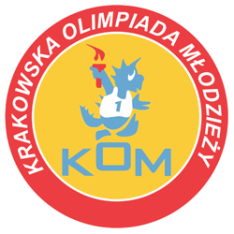 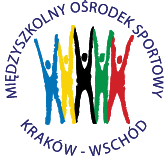 Adres: Centrum Rozwoju Com Com Zoneul. Ptaszyckiego 6 – P 09,  31 – 979 Krakówtel/fax: 12 685 58 25,   email:  biuro@kom.krakow.plwww.kom.krakow.plKraków, 18.12.2015r.SPRAWOZDANIEGIMNAZJADA – TENIS STOŁOWY INDYWIDUALNY CHŁOPCÓW 2015/16.Miejsce: hala widowiskowa „Suche Stawy” ul. Ptaszyckiego 4Termin: 14.12.2015Ilość szkół: 24Ilość uczestników: 47Klasyfikacja końcowa indywidualnieZając Jacek 		 – GM 81Perek Nikodem	 – GM 9Morek Radosław	 – GM 8Piegza Adrian 	 – GM 46Wierzbiński Marcin	 – GM 4Panuś Jacek 		 – GM 2Kobiałka Marcin	 – GM 1Zieleniewski Leon	 – GM 2Kosiński Mateusz 	 – GM 25Robak Wiktor		 – GM 7      11-12. Żaba Andrzej  – GM 32                 Wiecha Karol  – GM 1      13-16. Włodarczyk Adam 	 – GM 20                  Dziewit Wiktor		 – GM 16                  Radko Mateusz		 – GM 8                  Szpor Adam		 – GM 32      17- 24. Pukacz Jakub 			 – PG 5                  Błaszak Mateusz 			 – GM 81                  Jelonek Marek    		 	 – GM 7                  Jachymczyk Rafał 		 – GM 20                  Pawełczyk Szymon		 – GM 16                  Watarzyszyn Jan			 – GM 36                  Irzyński Jakub 			 –  Nazaret                  Zielnik Damian 			 – GM 22       25-32. Wojdak Łukasz		 – GM 4                   Ajchsztet Artur 		 – GM 26                   Krzystanek Sławomir	 – GM 49                   Toporek Konrad 		 – GM 6                   Skwara Michał 		 – GM 36                   Olesiński Michał 	 – GM 46                   Markowicz Łukasz 	 – GM 49                   Winiarski Łukasz 	 – GM 28        33-48. Broda Wojciech 		 – GM 24                   Świętek Baś Grzegorz 	 – GM 28                   Rusinowski Michał 	 – GM 76                   Nowak Jakub		 – GM Jańskiego                   Polek Paweł 		 – GM 25                   Kulig Jakub		 – GM 19                   Konieczny Jakub		 – GM 24                   Żarnowski Jakub		 – GM 76                   Galos Jakub		 – GM 19                   Kozioł Wiktor 		 – GM 26                   Szczepka Radosław 	 – GM Jańskiego                   Brożek Adrian 		 – GM 6                   Florczyk Dawid		 – GM 22                   Wiorek Rafał 		 – Nazaret                   Wierzchosławski Jan 	 – PG 5Klasyfikacja końcowa drużynowoMiejsceSzkołazawodnik 1zawodnik 2razempkt- współ.1GM 2161430122GM 8197,526,5103GM 11510,525,594GM 81212,2523,2585GM 9202076GM 461811967GM 41711857GM 3210,57,51849GM 7122,2514,25310GM 2513114211GM 207,52,259,75111GM 167,52,259,75113PG 52,2513,25113GM 362,2513,25113NAZARET2,2513,25113GM 222,2513,25117GM 26112117GM 49112117GM 6112117GM 28112117GM 24112117GM 76112117JAŃSKI112117GM 191121